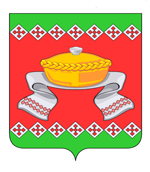 РОССИЙСКАЯ   ФЕДЕРАЦИЯ
ОРЛОВСКАЯ ОБЛАСТЬАДМИНИСТРАЦИЯ СОСКОВСКОГО РАЙОНАПОСТАНОВЛЕНИЕ«_28___»     марта    2019 г.                                                                             №_31_            с. СосковоО внесении изменений в Постановление Администрации Сосковского района № 214 от 20.11.2017 г. «Об утверждении административного регламента предоставления муниципальной услуги «Выдача разрешения родителям (иным законным представителям) на совершение сделок с имуществом несовершеннолетних»В связи с необходимостью внесения изменений в административные регламенты предоставления муниципальных услуг, в соответствии с Федеральным законом "О внесении изменений в Федеральный закон "Об организации предоставления государственных и муниципальных услуг" в части установления дополнительных гарантий граждан при получении государственных и муниципальных услуг" от 19.07.2018 N 204-ФЗ, Администрация Сосковского района      	ПОСТАНОВЛЯЕТ:      	1. Внести в Постановление Администрации Сосковского района                        от 20 ноября 2017 № 214 ««Об утверждении административного регламента предоставления муниципальной услуги «Выдача разрешения родителям (иным законным представителям) на совершение сделок с имуществом несовершеннолетних» (далее Административный регламент), следующие изменения:а) пункт 5.5. административного регламента дополнить абзацем первым следующего содержания: «Органы, предоставляющие муниципальные услуги, не вправе требовать от заявителя представления документов и информации, отсутствие и (или) недостоверность которых не указывались при первоначальном отказе в приеме документов, необходимых для предоставления муниципальной услуги, либо в предоставлении муниципальной услуги, за исключением следующих случаев, перечисленных в Федеральном законе от 27.07.2010 N 210-ФЗ.»;б) пункт 5.3. административного регламента дополнить абзацем первым следующего содержания: «Заявитель может обратиться с жалобой, в том числе            в случае требования у заявителя при предоставлении муниципальной услуги документов или информации, отсутствие и (или) недостоверность которых не указывались при первоначальном отказе в приеме документов, необходимых для предоставления муниципальной услуги, либо в предоставлении муниципальной услуги, за исключением случаев, предусмотренных пунктом 4 части 1 статьи 7 Федерального закона от 27.07.2010 N 210-ФЗ. В указанном случае досудебное (внесудебное) обжалование заявителем решений и действий (бездействия) МФЦ, работника МФЦ возможно в случае, если на МФЦ, решения и действия (бездействие) которого обжалуются, возложена функция по предоставлению муниципальной услуги в полном объеме в порядке, определенном частью 1.3 статьи 16 Федерального закона N 210-ФЗ»;в) в административный регламент ввести пункты 5.9.1 и 5.9.2 следующего содержания:«5.9.1. В случае признания жалобы подлежащей удовлетворению в ответе заявителю, указанном в части 8 статьи 11.2 Федерального закона N 210-ФЗ, дается информация о действиях, осуществляемых органом, предоставляющим муниципальную услугу, МФУ либо организацией, предусмотренной частью 1.1 статьи 16 Федерального закона № 210-ФЗ, в целях незамедлительного устранения выявленных нарушений при оказании муниципальной услуги, а также приносятся извинения за доставленные неудобства и указывается информация о дальнейших действиях, которые необходимо совершить заявителю в целях получения   муниципальной услуги.«5.9.2. В случае признания жалобы, не подлежащей удовлетворению в ответе заявителю, указанном в части 8 статьи 11.2 Федерального закона 
N 210-ФЗ, даются аргументированные разъяснения о причинах принятого решения, а также информация о порядке обжалования принятого решения».      	2. Настоящее постановление опубликовать в «Информационном Вестнике Сосковского района» и разместить на официальном сайте Администрации Сосковского района.	3. Контроль за исполнением настоящего постановления возложить на заместителя Главы Администрации района по социальной сфере и экономике 
Г. И. Черникову.Глава района                                                                                               Р. М. Силкин  